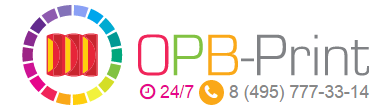 Печать на футболках© ОПБ-Печать, Мясницкий пр-д., 2/1., +7(495)777-33-14, Круглосуточно, без выходных.Тираж1102050+1 сторона5905505104902 стороны650600580550